Oh Lonesome MeDon Gibson 1958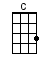 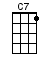 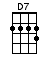 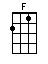 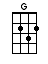 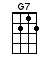 INTRO:  / 1 2 3 4 / [C] / [C] / [C] / [C] /[C] Everybody’s goin' out and a-[G7]havin’ funI'm [G7] just a fool for stayin' home and a-[C]havin' noneI [C] can’t get over [C7] how she’s set me [F] free[G7] Oh, lonesome [C] meA [C] bad mistake I'm makin’ by just a-[G7]hangin' aroundI [G7] know that I should have some fun and [C] paint the townA [C] lovesick fool that’s [C7] blind and just can't [F] see[G7] Oh, lonesome [C] meI’ll [G] bet she’s not like me, she’s [D7] out and fancy free[D7] Flirtin’ with the boys with all her [G] charmsBut [G] I still love her so, and [D7] brother don’t you knowI’d [D7] welcome her right back here in my [G] arms [G7]Well, there [C] must be some way I can lose these [G7] lonesome bluesFor-[G7]get about the past and find [C] somebody newI’ve [C] thought of every-[C7]thing from A to [F] Zee[G7] Oh, lonesome [C] meINSTRUMENTAL MELODY WITH VOCALS:[C] Ooooooooo [G7] ooooooooo, buddy-up-bup-bup[G7] Ooooooooo [C] ooooooooo, buddy-up-bup-bup[C] Ahhhhhhhhhhh [C7] ahhhhhhhhhhh [F] ahhhhhhhhhhh[G7] Oh, lonesome [C] meWell I [G] bet she’s not like me, she’s [D7] out and fancy free[D7] Flirtin’ with the boys with all her [G] charmsBut [G] I still love her so, and [D7] brother don’t you knowI’d [D7] welcome her right back here in my [G] arms [G7]Well, there [C] must be some way I can lose these [G7] lonesome bluesFor-[G7]get about the past and find [C] somebody newI’ve [C] thought of every-[C7]thing from A to [F] Zee[G7] Oh, lonesome [C] me [G7] Ooooooooh [C] lonesome me[G7] Oooooooooh [C] me [C] [G7] [C]www.bytownukulele.ca